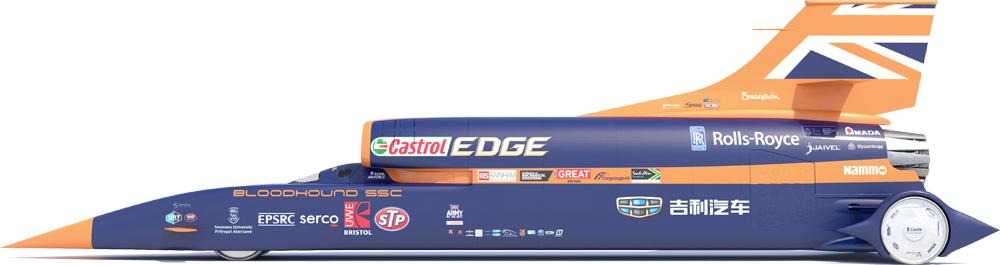 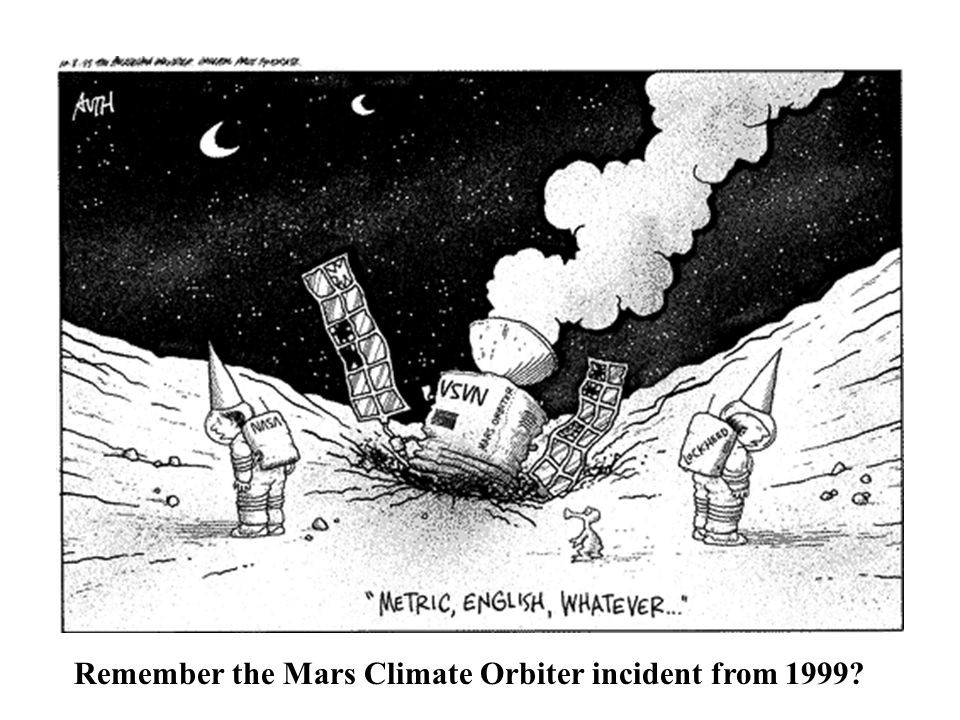 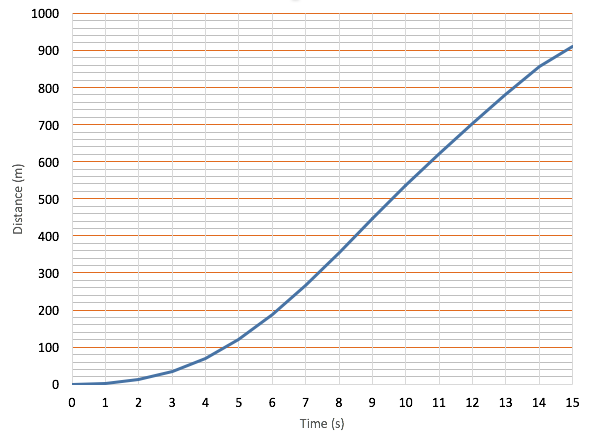 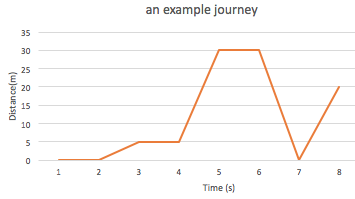 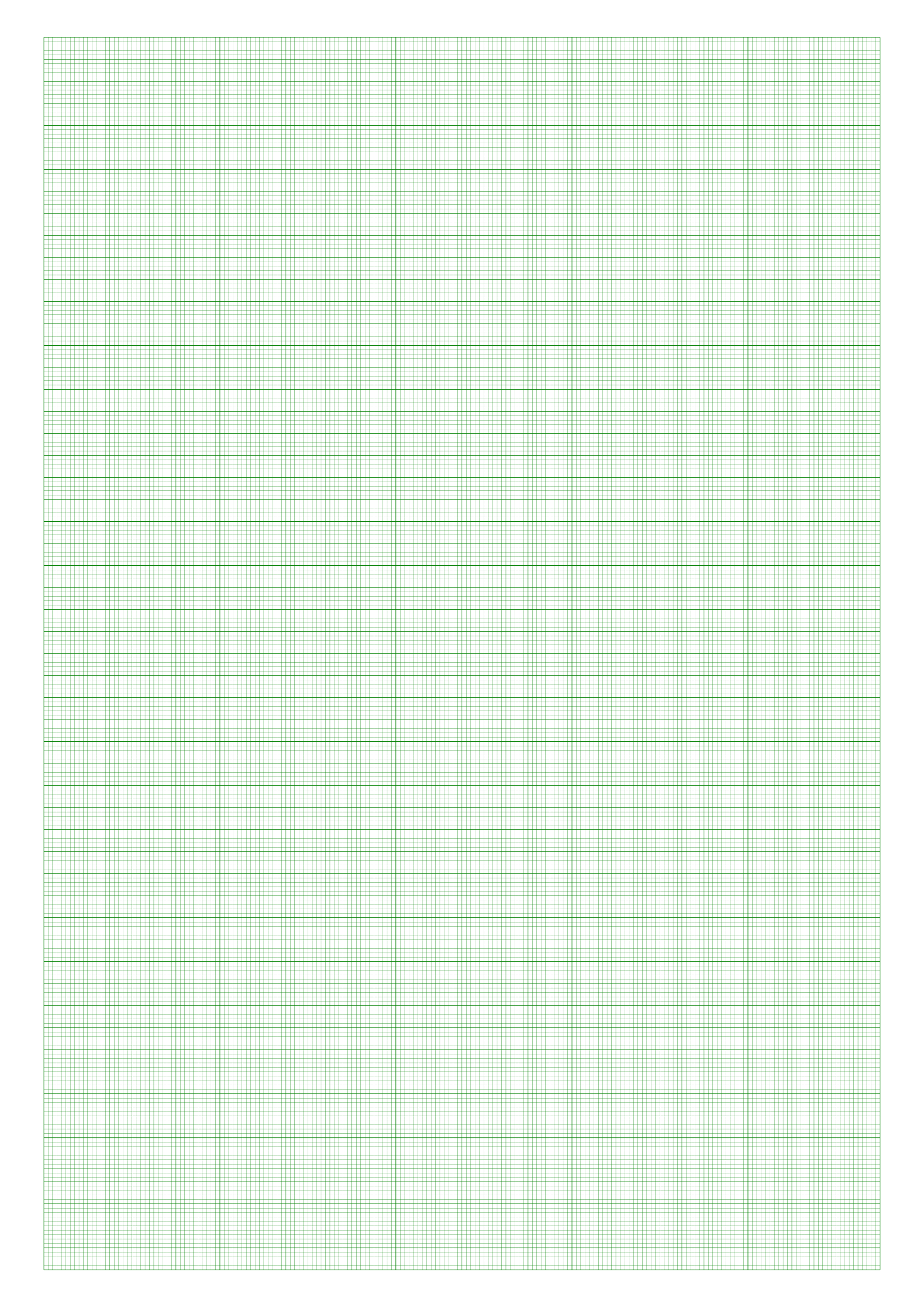 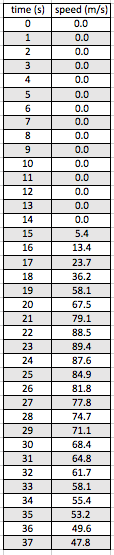 Taxiway speedsTaxiway speedsTime (s)Speed (mph)0010020730124019502360277027803090331004011043120491304014029